                                                                        Հավելված № 1                                                                          ՀՀ Գեղարքունիքի մարզի Մարտունի համայնքի ավագանու 2024 թվականի փետրվարի 29-ի
                                                                                                          №   որոշմանՄԱՐՏՈՒՆԻ ՀԱՄԱՅՆՔԻ ԶԻՆԱՆՇԱՆԻ ՆԿԱՐԱԳԻՐԸ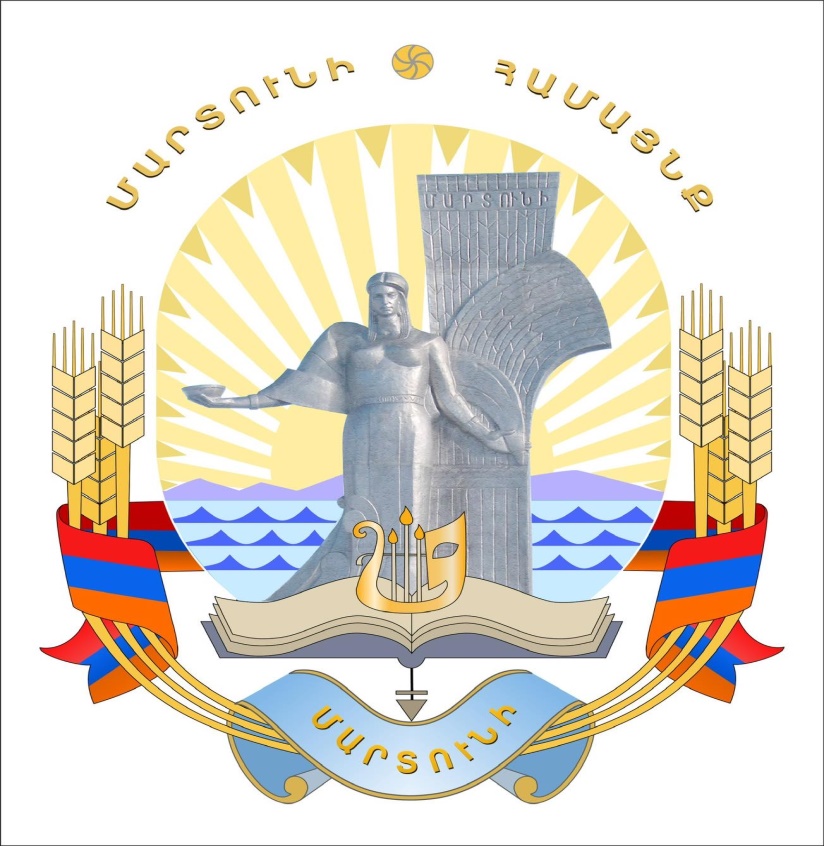 Հեղինակ՝ Արամայիս ԽլղաթյանՀայաստանի Հանրապետության Գեղարքունիքի մարզի Մարտունի համայնքի զինանշանի կենտրոնական հատվածում դրված է անվանի քանդակագործ Ռաֆայել Եկմալյանի Մարտունի քաղաքի մուտքը զարդարող « Ծովինար» արձանը: Արձանի հետևում Սևանա լիճն է, որը եզերված է Գեղամա լեռնաշղթայով։ Սարերի հետևում ծագող արևն է իր 17 ճառագայթներով, որը խորհրդանշում է Մարտունի համայնքի 17 բնակավայրերը և լուսավորում է Մարտունի համայնքը։ Արձանի ներքևում պատկերված է կրթության, գիտության, ճարտարապետության և մշակույթի զարգացման խորհրդանիշը։ Զինանշանի ամենաներքևի հատվածում պատկերված է երկնագույն ժապավեն՝ «Մարտունի» գրառմամբ, որը խորհրդանշում է Մարտունու խաղաղ երկինքը։ Ժապավենի երկու կողմերից դուրս եկող ցորենի հասկերը խորհրդանշում են բնակչության զբաղվածությունը։ Ցորենի հասկերին փաթաթված է Հայաստանի Հանրապետության եռագույն դրոշը։ Ամենավերևում «ՄԱՐՏՈՒՆԻ ՀԱՄԱՅՆՔ» գրվածքն է հայերեն լեզվով։   